SAI 									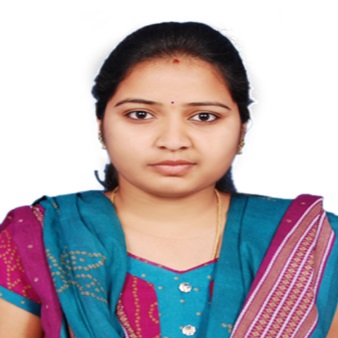 Mail-ID: -sai.369047@2freemail.com OBJECTIVESeeking for a job in challenging and healthy work environment where I can utilize my skills and knowledge efficiently for organizational growth.PROFESSIONAL QUALIFICATIONMasters of technology in “CHEMICAL ENGINEERING” with 79.5% from - “UNIVERSITY COLLEGE OF TECHNOLOGY OSMANIA UNIVERSITY”, Hyderabad - (2014-2016).Bachelor of Technology in “CHEMICAL ENGINEERING” with 68.1% from –DR.  B.V.RAJU INSTITUTE OF TECHNOLOGY, Hyderabad - (2009-2013).ACADEMIC QUALIFICATIONIntermediate - 79.4%   from SRI CHAITANYA Junior College, Hyderabad-(2007-2009).Secondary school - 82%, Kakatiya High School, Jammikunta -2007.ACTIVITIES:Organized an event in “PROMETHEAN 2K13” – A National Level technical Symposium. Awarded 1st prize for chess competition in the year 2011 at B.V.R.I.T.Awarded 1st prize for drawing competition at district level in schooling.PROJECTS:-Masters of Technology:-8 months project on the Synthesis and characterizations of zinc doped manganese ferrites for high frequency electronic device applications.Description:         In this study, Nano crystalline MN-Zn ferrite with the chemical formula Mn1-xZnxFe2O4 with x= 0.0, 0.2, 0.4, 0.6, 0.8, 1.0 has been successfully synthesized by a Co precipitation method using NaOH solution. Synthesis and characterization of MnZn ferrite sample prepared using microwave sintering at   900 0C/30min. The structures and magnetic properties of the resulting powder were investigated by X-ray diffraction (XRD), Scanning electron microscopy (SEM), Transmission electron microscopy (TEM), Fourier transform infrared (FTIR) spectroscopy and vibrating sample magnetometer (VSM).Bachelor of Technology:-Mini Project: 45 days project on the Alternating testing methods for cement analysis.Description:            The reference test methods have long been accepted classical chemical test methods which provide a reasonably well-integrated basic scheme of analysis for cements and are also required for referee analysis in those cases where conformance to chemical specification requirements are questioned. Apparatus and materials for the test method include weights, glassware and laboratory containers, and measuring jar. Alternative test methods and procedures include determination of cement strength. Major Project:60 days project on the Manufacturing of HFC 134 a.Description:         The process consists of reaction between trichloroethylene (TCE) and hydrogen fluoride (HF) in two stages and, the 2nd reaction between HCFC-133 a &HF being irreversible.There is an absorption column in the process which has been introduced for the first time in this process cycle. CHEMCAD is used for simulating the process.PROFILE & STRENGTHS:Core capabilities in planning, mobilizing and managing materials, equipment’s and manpower resources to optimize operational efficiency.Superb strengths in observing planned and preventive maintenance practices for maximum availability of equipment and reducing production free time to minimum.Adept at determining requirements, project scheduling, and production planning along with excellent team managing capabilities.Capable in introducing design modifications, design changeover suggestions and process improvements to maximize Overall Equipment Effectiveness (O.E.E.)Focused and diligent with impeccable work habits and strong analytical and problem solving skills. Cogent written and verbal communication skills.AREA OF INTEREST:Expertise in process design safety requirements.Mass transfer operations.Chemical technology.Polymer technology.TECHNICAL SKILLS:Computer language-basic knowledge of C.Office-MS word, Excel, PowerPoint.PERSONAL TRAITSGoal oriented.Dynamic & Hardworking.Good in team work.Good in inter personal relationship and communications.Punctual with time.Good communication skills.Good presentation skills.PERSONAL DETAILSDate of birth			: 06-03-1993.Languages known		: English, Hindi and Telugu.Marital Status                              : Married.Nationality		              : Indian.PASSPORT DETAILSPlace of issue           	            : Hyderabad.Date of issue			: 06-08-2013.Date of expiry		            : 05-08-2023.Visa status                              : Dependent Visa (Husband).DECLARATIONI hereby declare that all the information provided is authentic to the best of my knowledge.SAI 